様式第18号(第17条関係)　　　　　　　　　　　　　　　　　　　　　　　　　　　　　　　(表面)自立支援医療費(更生医療・育成医療)支給認定申請書（新規・再認定・変更）　(あて先)琴浦町長　次のとおり自立支援医療費の支給を申請します。　申請者氏名　　　　　　　　　　印　※1　　　　　　　　　申請年月日　　　　年　　月　　日　※1　申請者氏名は、記名押印又は自筆による署名のいずれかでお願いします。　※2　受診者本人と異なる場合に記入してください。　※3　裏面を参照し、該当すると思う部分に○をしてください。　※4　再認定・変更の場合に記入してください。　※5　変更の場合に記入してください。注　変更の場合は、必ず医療受給者証を添えて申請してください。市町村記入欄(裏面)〈所得の区分に関するチェックシート〉※　以下の質問中の「世帯」とは、自立支援医療を受診する方が加入している医療保険が健康保険や共済組合の場合には扶養・被扶養の関係にある方全員、国民健康保険の場合には一緒に国民健康保険に加入している方全員をいいます。○　自立支援医療を受診する方が属する「世帯」に関しての質問1　自立支援医療を受診する方が属する「世帯」は、生活保護の認定を受けていますか。　　　・受けている：「生保」に○をしてください。　　　・受けていない：2へ2　自立支援医療を受診する方が属する「世帯」は、市町村民税(均等割か所得割のいずれか又は両方)が課税されていますか。　　　・課税されていない：3へ(市町村民税非課税証明書をご用意ください。)　　　・課税されている：4へ(市町村民税の課税額が分かる証明書をご用意ください。)3　自立支援医療を受診する方の収入が80万円以下ですか。(自立支援医療を受診する方が18歳未満の場合にはその保護者の収入が保護者全員それぞれ80万円以下ですか。)　(※収入とは障害年金、特別児童扶養手当、特別障害者手当等を含めた収入の合計額)　　　・80万円以下：「低1」に○をしてください。　　　・80万円を超える：「低2」に○をしてください。4　自立支援医療を受診する方が属する「世帯」のうち、加入している医療保険の保険料を納付している方が納めている市町村民税額(所得割のみ)は、以下のどの金額に該当しますか。　　　・市町村民税額(所得割) 3万3千円未満：「中間1」に○をしてください。　　　・市町村民税額(所得割)23万5千円未満：「中間2」に○をしてください。　　　・市町村民税額(所得割)23万5千円以上：「一定以上」に○をしてください。5　「重度かつ継続」(※下記参照)に該当しますか。　　　・該当する：「重度かつ継続」の「該当」に○をしてください。　　　・該当しない：「重度かつ継続」の「非該当」に○をしてください。※　「重度かつ継続」の対象範囲　①　育成医療・更生医療・・・腎臓機能障害、　小腸機能障害、　免疫機能障害医療保険の高額療養費で多数該当の方障害者・児フリガナ受診者氏名歳生年月日生年月日生年月日生年月日生年月日生年月日生年月日生年月日生年月日生年月日生年月日生年月日生年月日障害者・児フリガナ受診者氏名歳障害者・児フリガナ受診者住所電話番号障害者・児フリガナ受診者住所電話番号障害者・児フリガナ受診者住所個人番号受診者が１８歳未満の場合フリガナ保護者氏名受診者との関係受診者が１８歳未満の場合フリガナ保護者氏名受診者との関係受診者が１８歳未満の場合フリガナ保護者住所※2電話番号※2受診者が１８歳未満の場合フリガナ保護者住所※2電話番号※2受診者が１８歳未満の場合フリガナ保護者住所※2個人番号負担額に関する事項受診者の被保険者証の記号及び番号保険者名保険者名負担額に関する事項受診者と同一保険の加入者負担額に関する事項該当する所得区分※3生保・低1・低2・中間1・中間2・一定以上生保・低1・低2・中間1・中間2・一定以上生保・低1・低2・中間1・中間2・一定以上生保・低1・低2・中間1・中間2・一定以上重度かつ継続※3重度かつ継続※3重度かつ継続※3重度かつ継続※3重度かつ継続※3該当・非該当該当・非該当該当・非該当該当・非該当該当・非該当該当・非該当該当・非該当該当・非該当身体障害者手帳番号身体障害者手帳番号受診を希望する指定自立支援医療機関(薬局・訪問看護事業者を含む)受診を希望する指定自立支援医療機関(薬局・訪問看護事業者を含む)医療機関名医療機関名所在地・電話番号所在地・電話番号所在地・電話番号所在地・電話番号所在地・電話番号所在地・電話番号所在地・電話番号所在地・電話番号所在地・電話番号所在地・電話番号所在地・電話番号所在地・電話番号所在地・電話番号所在地・電話番号所在地・電話番号受診を希望する指定自立支援医療機関(薬局・訪問看護事業者を含む)受診を希望する指定自立支援医療機関(薬局・訪問看護事業者を含む)受給者番号　※4受給者番号　※4医療の具体的方針※5医療の具体的方針※5申請受付年月日認定年月日認定年月日前回所得区分生保・低1・低2・中間1・中間2・一定以上生保・低1・低2・中間1・中間2・一定以上重度かつ継続重度かつ継続該当・非該当今回所得区分生保・低1・低2・中間1・中間2・一定以上生保・低1・低2・中間1・中間2・一定以上重度かつ継続重度かつ継続該当・非該当所得確認書類□市町村民税課税証明書　　　□市町村民税非課税証明書□標準負担額減額認定証　　　□生活保護受給世帯の証明書□その他収入等を証明する書類(　　　　　　　　　　　　　　　　　)□市町村民税課税証明書　　　□市町村民税非課税証明書□標準負担額減額認定証　　　□生活保護受給世帯の証明書□その他収入等を証明する書類(　　　　　　　　　　　　　　　　　)□市町村民税課税証明書　　　□市町村民税非課税証明書□標準負担額減額認定証　　　□生活保護受給世帯の証明書□その他収入等を証明する書類(　　　　　　　　　　　　　　　　　)□市町村民税課税証明書　　　□市町村民税非課税証明書□標準負担額減額認定証　　　□生活保護受給世帯の証明書□その他収入等を証明する書類(　　　　　　　　　　　　　　　　　)□市町村民税課税証明書　　　□市町村民税非課税証明書□標準負担額減額認定証　　　□生活保護受給世帯の証明書□その他収入等を証明する書類(　　　　　　　　　　　　　　　　　)前回の受給者番号今回の受給者番号今回の受給者番号備考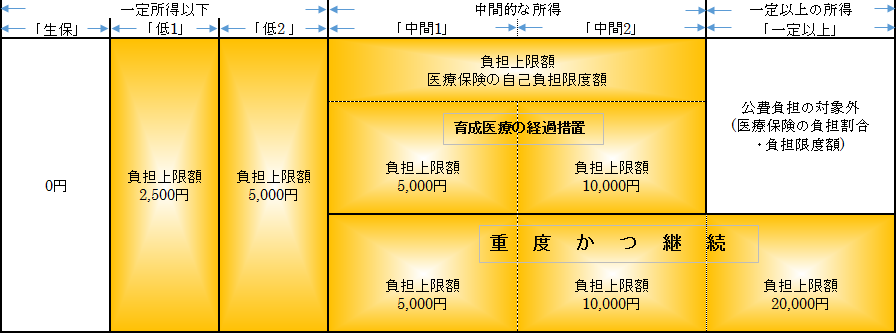 